课堂教学奖一等奖基本情况信息登记表                      2017年10 月30日            制表：教学督导办   姓名杜川性别男年龄35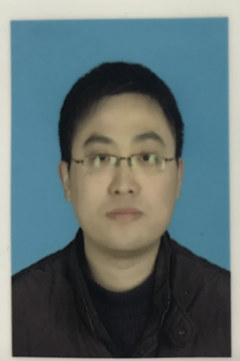 专业控制理论与控制工程院系机电工程学院职称讲师学历本科本科本科本科本科获奖感言获奖感言获奖感言获奖感言获奖感言获奖感言获奖感言很高兴有机会参加2017年教师“课堂教学奖”比赛并有幸获奖。从教以来，我主要承担了《电气控制及PLC》和《单片机原理及应用》等课程的教学任务。我认为教好书是对一个教师的基本要求，因此我非常重视提高自己的教学业务水平，不断改进自己的教学方法，坚持认真给学生上好每一堂课，取得了较好的教学效果。对于这次获奖，我认为最应该感谢的是领导和同事们对我的帮助。犹记得我刚来学校时，讲课十分生涩，学院领导和同事们都在不断的鼓励我，并在教学方法上给了我很多建议，正是他们的关心和帮助给予了我极大的信心与动力，推动我在工作中不断探索，不断总结，寻找一种适合自己的教学方法。此次“课堂教学奖”比赛能够取得好成绩，我感觉得益于以下四个方面。一是准确把握教学规律。在教学活动中，我注意把握学生心理。学生对于自己感兴趣的东西往往接受是最为轻松和愉悦的，因此，在教学环节，我细心寻找学生的兴趣点。我平时注意收集最新电气控制领域文献资料和相关视频，把它我纳入我的教学素材，以此来拓展教学的内容和空间。我认识到电气控制类课程只有能够剖析典型实例，并尝试解决实际问题才是教学活动的原动力和终极目的。这次比赛，对于学校领导和同行专家来说，是对我们大学的师资力量、教学水平一次很好的检验，对于所有参加活动的教师来说，也是一次很好的交流学习的机会。就我所知，当时的赛场上下，我们很多老师都有一种如涅磐新生的感觉。大家感受到教育教学是如此重要、如此不容易，又是如此的激动人心，同时也认识到，教学也需要我们去反思。二是深刻认识教学活动。上好一堂课，真的不容易。好的一堂课包括了精心设计，有效控制；教师主导，学生主体；师生和谐，气氛活跃；内容丰富，语言生动等诸多要素。可以说，课堂教学及其效果是教师德、识、才、学、体、貌的一种综合体现。爱因斯坦曾指出：“用富有活力的表达和知识，去唤醒学生对课程的兴趣，是教师的至尊艺术。”但课堂却永远是一门“遗憾的艺术”。我以为，上好一堂课并不难，难的是上好每一节课，上好一辈子课。事实上，我们却又没有一堂课真正是完美无暇的。就我自己这次参赛的表现而言，仍有不少的遗憾。课堂教学没有最好，只有更好。一堂好课，特别是具有一定教学风格的一堂课，不仅需要教师长期辛勤劳动、经验积累，也凝聚着教师的教学理想和教学艺术实践的匠心。人们习惯用“台上一分钟，台下十年功”来形容舞台表演的艰辛。其实将其用于描述教师对课堂教学的追求，也很恰如其分，这就是所谓的“十年磨一剑”。教学是一门艺术，我们的追求是永无止境的。三是积极转变教学思路。在教学实践中，有一个深刻体会，就是当否定学生不太成熟的认识或者不完全科学的论断时，学生学习的积极性会受挫。因此，在近几年的教学改革中，我积极看待学生的“错误”，把“错误”和“不完善”看作是有待提高和改进的，允许和鼓励学生提出不成熟的观点和看法，培养良好的课堂气氛，促进知识在不断的修正中获得价值，让学生在持续改进中获得不断发展的知识。四是认真承担教学责任。大学本科的基础教育在很大程度上决定了人才培养的最终效果。教育的中心是教学，而教学的关键就是上课。因此努力去上好每一节课是我们每位教师的责任。而从职业的角度来看，老师的职业角色正是在讲台上、在与学生互动的过程中完成的。在我看来，课堂教学技能，就是教师的看家本领。这些年来，我也一直在认真履行这份责任，我很喜欢教师这个岗位，而且钟情于教学的过程。作为一名青年教师，我会继续不辱使命，不断去学习、去探索、思考，不断提高自己的教学水平，我也非常愿意和大家一起，能就我们的教育教学，进行交流、切磋、合作，共同进步。教书育人是教师的天职。对于教师，尤其是我们的青年教师而言，自主发展也是非常重要的。自主发展包括了专业学科知识的积累、教育理论知识的提高、个人师德与修养的建设等多个方面。青年教师是大学的未来。我也期望，随着学校对教学的重视和教育环境的改善，青年教师会更加重视教学，投身教学，钟爱教学，在重建教师专业文化中不断提升自身的文化品位。通过多年的努力实践和认真思考，我目前已初步形成了一种比较适合自己的教学风格。在课堂上，我总是将自己定位为一个讲故事的人，给同学们讲课时就像是在给他们讲一个从未听过的故事，力争用最容易理解，同时也是很有吸引力的方式让他们去了解和记住这个故事。而对于课程中的一些重点和难点，我也总是通过换位思考的方式，把自己想象成听众，然后去思考用什么样的手段才能让自己很好的理解这些问题。这种教学风格使我讲的内容更容易为同学所接受，在近几年的授课中得到了很多同学的喜欢。而这次获奖也是对我讲课风格的一种认可。在这次讲课比赛中，我总结和沉淀了多年教学路程的个人经验和想法。首先以生活中的实例所表现出的现象抛出问题，努力让学生建立起探索这个问题的兴趣，再通过图文结合的多媒体软件对授课内容进一步地呈现，提出课程问题，引导学生和我一起互动来解决问题。从整个授课过程来看，启发学生学习兴趣，生动形象表达课程原理，建立学生与老师互动解决问题的关系，这些就是帮助我获得比赛一等奖不缺或缺的教学思路。这里，我也要感谢我的工作单位——机电工程学院，对本次参赛活动所给予的重视和支持，当然，也要感谢我现在正在、及曾经教过的同学们，他们课堂上的积极参与、倾听是我课堂激情和灵感的源泉。教学方法的改进和教学效果的提高是一个系统而又循序渐进的过程。经历若干遍的尝试与修改、斟酌与复述等一连串煎熬的过程，我不仅学习到了新的教学本领，更对自己今后的教学思路作出了深刻思考。只有全身心热爱和投入到教学，才能真正实现传道授业解业的目的，而这些都是我在接下来的教学生涯中所要坚持和努力的方向。很高兴有机会参加2017年教师“课堂教学奖”比赛并有幸获奖。从教以来，我主要承担了《电气控制及PLC》和《单片机原理及应用》等课程的教学任务。我认为教好书是对一个教师的基本要求，因此我非常重视提高自己的教学业务水平，不断改进自己的教学方法，坚持认真给学生上好每一堂课，取得了较好的教学效果。对于这次获奖，我认为最应该感谢的是领导和同事们对我的帮助。犹记得我刚来学校时，讲课十分生涩，学院领导和同事们都在不断的鼓励我，并在教学方法上给了我很多建议，正是他们的关心和帮助给予了我极大的信心与动力，推动我在工作中不断探索，不断总结，寻找一种适合自己的教学方法。此次“课堂教学奖”比赛能够取得好成绩，我感觉得益于以下四个方面。一是准确把握教学规律。在教学活动中，我注意把握学生心理。学生对于自己感兴趣的东西往往接受是最为轻松和愉悦的，因此，在教学环节，我细心寻找学生的兴趣点。我平时注意收集最新电气控制领域文献资料和相关视频，把它我纳入我的教学素材，以此来拓展教学的内容和空间。我认识到电气控制类课程只有能够剖析典型实例，并尝试解决实际问题才是教学活动的原动力和终极目的。这次比赛，对于学校领导和同行专家来说，是对我们大学的师资力量、教学水平一次很好的检验，对于所有参加活动的教师来说，也是一次很好的交流学习的机会。就我所知，当时的赛场上下，我们很多老师都有一种如涅磐新生的感觉。大家感受到教育教学是如此重要、如此不容易，又是如此的激动人心，同时也认识到，教学也需要我们去反思。二是深刻认识教学活动。上好一堂课，真的不容易。好的一堂课包括了精心设计，有效控制；教师主导，学生主体；师生和谐，气氛活跃；内容丰富，语言生动等诸多要素。可以说，课堂教学及其效果是教师德、识、才、学、体、貌的一种综合体现。爱因斯坦曾指出：“用富有活力的表达和知识，去唤醒学生对课程的兴趣，是教师的至尊艺术。”但课堂却永远是一门“遗憾的艺术”。我以为，上好一堂课并不难，难的是上好每一节课，上好一辈子课。事实上，我们却又没有一堂课真正是完美无暇的。就我自己这次参赛的表现而言，仍有不少的遗憾。课堂教学没有最好，只有更好。一堂好课，特别是具有一定教学风格的一堂课，不仅需要教师长期辛勤劳动、经验积累，也凝聚着教师的教学理想和教学艺术实践的匠心。人们习惯用“台上一分钟，台下十年功”来形容舞台表演的艰辛。其实将其用于描述教师对课堂教学的追求，也很恰如其分，这就是所谓的“十年磨一剑”。教学是一门艺术，我们的追求是永无止境的。三是积极转变教学思路。在教学实践中，有一个深刻体会，就是当否定学生不太成熟的认识或者不完全科学的论断时，学生学习的积极性会受挫。因此，在近几年的教学改革中，我积极看待学生的“错误”，把“错误”和“不完善”看作是有待提高和改进的，允许和鼓励学生提出不成熟的观点和看法，培养良好的课堂气氛，促进知识在不断的修正中获得价值，让学生在持续改进中获得不断发展的知识。四是认真承担教学责任。大学本科的基础教育在很大程度上决定了人才培养的最终效果。教育的中心是教学，而教学的关键就是上课。因此努力去上好每一节课是我们每位教师的责任。而从职业的角度来看，老师的职业角色正是在讲台上、在与学生互动的过程中完成的。在我看来，课堂教学技能，就是教师的看家本领。这些年来，我也一直在认真履行这份责任，我很喜欢教师这个岗位，而且钟情于教学的过程。作为一名青年教师，我会继续不辱使命，不断去学习、去探索、思考，不断提高自己的教学水平，我也非常愿意和大家一起，能就我们的教育教学，进行交流、切磋、合作，共同进步。教书育人是教师的天职。对于教师，尤其是我们的青年教师而言，自主发展也是非常重要的。自主发展包括了专业学科知识的积累、教育理论知识的提高、个人师德与修养的建设等多个方面。青年教师是大学的未来。我也期望，随着学校对教学的重视和教育环境的改善，青年教师会更加重视教学，投身教学，钟爱教学，在重建教师专业文化中不断提升自身的文化品位。通过多年的努力实践和认真思考，我目前已初步形成了一种比较适合自己的教学风格。在课堂上，我总是将自己定位为一个讲故事的人，给同学们讲课时就像是在给他们讲一个从未听过的故事，力争用最容易理解，同时也是很有吸引力的方式让他们去了解和记住这个故事。而对于课程中的一些重点和难点，我也总是通过换位思考的方式，把自己想象成听众，然后去思考用什么样的手段才能让自己很好的理解这些问题。这种教学风格使我讲的内容更容易为同学所接受，在近几年的授课中得到了很多同学的喜欢。而这次获奖也是对我讲课风格的一种认可。在这次讲课比赛中，我总结和沉淀了多年教学路程的个人经验和想法。首先以生活中的实例所表现出的现象抛出问题，努力让学生建立起探索这个问题的兴趣，再通过图文结合的多媒体软件对授课内容进一步地呈现，提出课程问题，引导学生和我一起互动来解决问题。从整个授课过程来看，启发学生学习兴趣，生动形象表达课程原理，建立学生与老师互动解决问题的关系，这些就是帮助我获得比赛一等奖不缺或缺的教学思路。这里，我也要感谢我的工作单位——机电工程学院，对本次参赛活动所给予的重视和支持，当然，也要感谢我现在正在、及曾经教过的同学们，他们课堂上的积极参与、倾听是我课堂激情和灵感的源泉。教学方法的改进和教学效果的提高是一个系统而又循序渐进的过程。经历若干遍的尝试与修改、斟酌与复述等一连串煎熬的过程，我不仅学习到了新的教学本领，更对自己今后的教学思路作出了深刻思考。只有全身心热爱和投入到教学，才能真正实现传道授业解业的目的，而这些都是我在接下来的教学生涯中所要坚持和努力的方向。很高兴有机会参加2017年教师“课堂教学奖”比赛并有幸获奖。从教以来，我主要承担了《电气控制及PLC》和《单片机原理及应用》等课程的教学任务。我认为教好书是对一个教师的基本要求，因此我非常重视提高自己的教学业务水平，不断改进自己的教学方法，坚持认真给学生上好每一堂课，取得了较好的教学效果。对于这次获奖，我认为最应该感谢的是领导和同事们对我的帮助。犹记得我刚来学校时，讲课十分生涩，学院领导和同事们都在不断的鼓励我，并在教学方法上给了我很多建议，正是他们的关心和帮助给予了我极大的信心与动力，推动我在工作中不断探索，不断总结，寻找一种适合自己的教学方法。此次“课堂教学奖”比赛能够取得好成绩，我感觉得益于以下四个方面。一是准确把握教学规律。在教学活动中，我注意把握学生心理。学生对于自己感兴趣的东西往往接受是最为轻松和愉悦的，因此，在教学环节，我细心寻找学生的兴趣点。我平时注意收集最新电气控制领域文献资料和相关视频，把它我纳入我的教学素材，以此来拓展教学的内容和空间。我认识到电气控制类课程只有能够剖析典型实例，并尝试解决实际问题才是教学活动的原动力和终极目的。这次比赛，对于学校领导和同行专家来说，是对我们大学的师资力量、教学水平一次很好的检验，对于所有参加活动的教师来说，也是一次很好的交流学习的机会。就我所知，当时的赛场上下，我们很多老师都有一种如涅磐新生的感觉。大家感受到教育教学是如此重要、如此不容易，又是如此的激动人心，同时也认识到，教学也需要我们去反思。二是深刻认识教学活动。上好一堂课，真的不容易。好的一堂课包括了精心设计，有效控制；教师主导，学生主体；师生和谐，气氛活跃；内容丰富，语言生动等诸多要素。可以说，课堂教学及其效果是教师德、识、才、学、体、貌的一种综合体现。爱因斯坦曾指出：“用富有活力的表达和知识，去唤醒学生对课程的兴趣，是教师的至尊艺术。”但课堂却永远是一门“遗憾的艺术”。我以为，上好一堂课并不难，难的是上好每一节课，上好一辈子课。事实上，我们却又没有一堂课真正是完美无暇的。就我自己这次参赛的表现而言，仍有不少的遗憾。课堂教学没有最好，只有更好。一堂好课，特别是具有一定教学风格的一堂课，不仅需要教师长期辛勤劳动、经验积累，也凝聚着教师的教学理想和教学艺术实践的匠心。人们习惯用“台上一分钟，台下十年功”来形容舞台表演的艰辛。其实将其用于描述教师对课堂教学的追求，也很恰如其分，这就是所谓的“十年磨一剑”。教学是一门艺术，我们的追求是永无止境的。三是积极转变教学思路。在教学实践中，有一个深刻体会，就是当否定学生不太成熟的认识或者不完全科学的论断时，学生学习的积极性会受挫。因此，在近几年的教学改革中，我积极看待学生的“错误”，把“错误”和“不完善”看作是有待提高和改进的，允许和鼓励学生提出不成熟的观点和看法，培养良好的课堂气氛，促进知识在不断的修正中获得价值，让学生在持续改进中获得不断发展的知识。四是认真承担教学责任。大学本科的基础教育在很大程度上决定了人才培养的最终效果。教育的中心是教学，而教学的关键就是上课。因此努力去上好每一节课是我们每位教师的责任。而从职业的角度来看，老师的职业角色正是在讲台上、在与学生互动的过程中完成的。在我看来，课堂教学技能，就是教师的看家本领。这些年来，我也一直在认真履行这份责任，我很喜欢教师这个岗位，而且钟情于教学的过程。作为一名青年教师，我会继续不辱使命，不断去学习、去探索、思考，不断提高自己的教学水平，我也非常愿意和大家一起，能就我们的教育教学，进行交流、切磋、合作，共同进步。教书育人是教师的天职。对于教师，尤其是我们的青年教师而言，自主发展也是非常重要的。自主发展包括了专业学科知识的积累、教育理论知识的提高、个人师德与修养的建设等多个方面。青年教师是大学的未来。我也期望，随着学校对教学的重视和教育环境的改善，青年教师会更加重视教学，投身教学，钟爱教学，在重建教师专业文化中不断提升自身的文化品位。通过多年的努力实践和认真思考，我目前已初步形成了一种比较适合自己的教学风格。在课堂上，我总是将自己定位为一个讲故事的人，给同学们讲课时就像是在给他们讲一个从未听过的故事，力争用最容易理解，同时也是很有吸引力的方式让他们去了解和记住这个故事。而对于课程中的一些重点和难点，我也总是通过换位思考的方式，把自己想象成听众，然后去思考用什么样的手段才能让自己很好的理解这些问题。这种教学风格使我讲的内容更容易为同学所接受，在近几年的授课中得到了很多同学的喜欢。而这次获奖也是对我讲课风格的一种认可。在这次讲课比赛中，我总结和沉淀了多年教学路程的个人经验和想法。首先以生活中的实例所表现出的现象抛出问题，努力让学生建立起探索这个问题的兴趣，再通过图文结合的多媒体软件对授课内容进一步地呈现，提出课程问题，引导学生和我一起互动来解决问题。从整个授课过程来看，启发学生学习兴趣，生动形象表达课程原理，建立学生与老师互动解决问题的关系，这些就是帮助我获得比赛一等奖不缺或缺的教学思路。这里，我也要感谢我的工作单位——机电工程学院，对本次参赛活动所给予的重视和支持，当然，也要感谢我现在正在、及曾经教过的同学们，他们课堂上的积极参与、倾听是我课堂激情和灵感的源泉。教学方法的改进和教学效果的提高是一个系统而又循序渐进的过程。经历若干遍的尝试与修改、斟酌与复述等一连串煎熬的过程，我不仅学习到了新的教学本领，更对自己今后的教学思路作出了深刻思考。只有全身心热爱和投入到教学，才能真正实现传道授业解业的目的，而这些都是我在接下来的教学生涯中所要坚持和努力的方向。很高兴有机会参加2017年教师“课堂教学奖”比赛并有幸获奖。从教以来，我主要承担了《电气控制及PLC》和《单片机原理及应用》等课程的教学任务。我认为教好书是对一个教师的基本要求，因此我非常重视提高自己的教学业务水平，不断改进自己的教学方法，坚持认真给学生上好每一堂课，取得了较好的教学效果。对于这次获奖，我认为最应该感谢的是领导和同事们对我的帮助。犹记得我刚来学校时，讲课十分生涩，学院领导和同事们都在不断的鼓励我，并在教学方法上给了我很多建议，正是他们的关心和帮助给予了我极大的信心与动力，推动我在工作中不断探索，不断总结，寻找一种适合自己的教学方法。此次“课堂教学奖”比赛能够取得好成绩，我感觉得益于以下四个方面。一是准确把握教学规律。在教学活动中，我注意把握学生心理。学生对于自己感兴趣的东西往往接受是最为轻松和愉悦的，因此，在教学环节，我细心寻找学生的兴趣点。我平时注意收集最新电气控制领域文献资料和相关视频，把它我纳入我的教学素材，以此来拓展教学的内容和空间。我认识到电气控制类课程只有能够剖析典型实例，并尝试解决实际问题才是教学活动的原动力和终极目的。这次比赛，对于学校领导和同行专家来说，是对我们大学的师资力量、教学水平一次很好的检验，对于所有参加活动的教师来说，也是一次很好的交流学习的机会。就我所知，当时的赛场上下，我们很多老师都有一种如涅磐新生的感觉。大家感受到教育教学是如此重要、如此不容易，又是如此的激动人心，同时也认识到，教学也需要我们去反思。二是深刻认识教学活动。上好一堂课，真的不容易。好的一堂课包括了精心设计，有效控制；教师主导，学生主体；师生和谐，气氛活跃；内容丰富，语言生动等诸多要素。可以说，课堂教学及其效果是教师德、识、才、学、体、貌的一种综合体现。爱因斯坦曾指出：“用富有活力的表达和知识，去唤醒学生对课程的兴趣，是教师的至尊艺术。”但课堂却永远是一门“遗憾的艺术”。我以为，上好一堂课并不难，难的是上好每一节课，上好一辈子课。事实上，我们却又没有一堂课真正是完美无暇的。就我自己这次参赛的表现而言，仍有不少的遗憾。课堂教学没有最好，只有更好。一堂好课，特别是具有一定教学风格的一堂课，不仅需要教师长期辛勤劳动、经验积累，也凝聚着教师的教学理想和教学艺术实践的匠心。人们习惯用“台上一分钟，台下十年功”来形容舞台表演的艰辛。其实将其用于描述教师对课堂教学的追求，也很恰如其分，这就是所谓的“十年磨一剑”。教学是一门艺术，我们的追求是永无止境的。三是积极转变教学思路。在教学实践中，有一个深刻体会，就是当否定学生不太成熟的认识或者不完全科学的论断时，学生学习的积极性会受挫。因此，在近几年的教学改革中，我积极看待学生的“错误”，把“错误”和“不完善”看作是有待提高和改进的，允许和鼓励学生提出不成熟的观点和看法，培养良好的课堂气氛，促进知识在不断的修正中获得价值，让学生在持续改进中获得不断发展的知识。四是认真承担教学责任。大学本科的基础教育在很大程度上决定了人才培养的最终效果。教育的中心是教学，而教学的关键就是上课。因此努力去上好每一节课是我们每位教师的责任。而从职业的角度来看，老师的职业角色正是在讲台上、在与学生互动的过程中完成的。在我看来，课堂教学技能，就是教师的看家本领。这些年来，我也一直在认真履行这份责任，我很喜欢教师这个岗位，而且钟情于教学的过程。作为一名青年教师，我会继续不辱使命，不断去学习、去探索、思考，不断提高自己的教学水平，我也非常愿意和大家一起，能就我们的教育教学，进行交流、切磋、合作，共同进步。教书育人是教师的天职。对于教师，尤其是我们的青年教师而言，自主发展也是非常重要的。自主发展包括了专业学科知识的积累、教育理论知识的提高、个人师德与修养的建设等多个方面。青年教师是大学的未来。我也期望，随着学校对教学的重视和教育环境的改善，青年教师会更加重视教学，投身教学，钟爱教学，在重建教师专业文化中不断提升自身的文化品位。通过多年的努力实践和认真思考，我目前已初步形成了一种比较适合自己的教学风格。在课堂上，我总是将自己定位为一个讲故事的人，给同学们讲课时就像是在给他们讲一个从未听过的故事，力争用最容易理解，同时也是很有吸引力的方式让他们去了解和记住这个故事。而对于课程中的一些重点和难点，我也总是通过换位思考的方式，把自己想象成听众，然后去思考用什么样的手段才能让自己很好的理解这些问题。这种教学风格使我讲的内容更容易为同学所接受，在近几年的授课中得到了很多同学的喜欢。而这次获奖也是对我讲课风格的一种认可。在这次讲课比赛中，我总结和沉淀了多年教学路程的个人经验和想法。首先以生活中的实例所表现出的现象抛出问题，努力让学生建立起探索这个问题的兴趣，再通过图文结合的多媒体软件对授课内容进一步地呈现，提出课程问题，引导学生和我一起互动来解决问题。从整个授课过程来看，启发学生学习兴趣，生动形象表达课程原理，建立学生与老师互动解决问题的关系，这些就是帮助我获得比赛一等奖不缺或缺的教学思路。这里，我也要感谢我的工作单位——机电工程学院，对本次参赛活动所给予的重视和支持，当然，也要感谢我现在正在、及曾经教过的同学们，他们课堂上的积极参与、倾听是我课堂激情和灵感的源泉。教学方法的改进和教学效果的提高是一个系统而又循序渐进的过程。经历若干遍的尝试与修改、斟酌与复述等一连串煎熬的过程，我不仅学习到了新的教学本领，更对自己今后的教学思路作出了深刻思考。只有全身心热爱和投入到教学，才能真正实现传道授业解业的目的，而这些都是我在接下来的教学生涯中所要坚持和努力的方向。很高兴有机会参加2017年教师“课堂教学奖”比赛并有幸获奖。从教以来，我主要承担了《电气控制及PLC》和《单片机原理及应用》等课程的教学任务。我认为教好书是对一个教师的基本要求，因此我非常重视提高自己的教学业务水平，不断改进自己的教学方法，坚持认真给学生上好每一堂课，取得了较好的教学效果。对于这次获奖，我认为最应该感谢的是领导和同事们对我的帮助。犹记得我刚来学校时，讲课十分生涩，学院领导和同事们都在不断的鼓励我，并在教学方法上给了我很多建议，正是他们的关心和帮助给予了我极大的信心与动力，推动我在工作中不断探索，不断总结，寻找一种适合自己的教学方法。此次“课堂教学奖”比赛能够取得好成绩，我感觉得益于以下四个方面。一是准确把握教学规律。在教学活动中，我注意把握学生心理。学生对于自己感兴趣的东西往往接受是最为轻松和愉悦的，因此，在教学环节，我细心寻找学生的兴趣点。我平时注意收集最新电气控制领域文献资料和相关视频，把它我纳入我的教学素材，以此来拓展教学的内容和空间。我认识到电气控制类课程只有能够剖析典型实例，并尝试解决实际问题才是教学活动的原动力和终极目的。这次比赛，对于学校领导和同行专家来说，是对我们大学的师资力量、教学水平一次很好的检验，对于所有参加活动的教师来说，也是一次很好的交流学习的机会。就我所知，当时的赛场上下，我们很多老师都有一种如涅磐新生的感觉。大家感受到教育教学是如此重要、如此不容易，又是如此的激动人心，同时也认识到，教学也需要我们去反思。二是深刻认识教学活动。上好一堂课，真的不容易。好的一堂课包括了精心设计，有效控制；教师主导，学生主体；师生和谐，气氛活跃；内容丰富，语言生动等诸多要素。可以说，课堂教学及其效果是教师德、识、才、学、体、貌的一种综合体现。爱因斯坦曾指出：“用富有活力的表达和知识，去唤醒学生对课程的兴趣，是教师的至尊艺术。”但课堂却永远是一门“遗憾的艺术”。我以为，上好一堂课并不难，难的是上好每一节课，上好一辈子课。事实上，我们却又没有一堂课真正是完美无暇的。就我自己这次参赛的表现而言，仍有不少的遗憾。课堂教学没有最好，只有更好。一堂好课，特别是具有一定教学风格的一堂课，不仅需要教师长期辛勤劳动、经验积累，也凝聚着教师的教学理想和教学艺术实践的匠心。人们习惯用“台上一分钟，台下十年功”来形容舞台表演的艰辛。其实将其用于描述教师对课堂教学的追求，也很恰如其分，这就是所谓的“十年磨一剑”。教学是一门艺术，我们的追求是永无止境的。三是积极转变教学思路。在教学实践中，有一个深刻体会，就是当否定学生不太成熟的认识或者不完全科学的论断时，学生学习的积极性会受挫。因此，在近几年的教学改革中，我积极看待学生的“错误”，把“错误”和“不完善”看作是有待提高和改进的，允许和鼓励学生提出不成熟的观点和看法，培养良好的课堂气氛，促进知识在不断的修正中获得价值，让学生在持续改进中获得不断发展的知识。四是认真承担教学责任。大学本科的基础教育在很大程度上决定了人才培养的最终效果。教育的中心是教学，而教学的关键就是上课。因此努力去上好每一节课是我们每位教师的责任。而从职业的角度来看，老师的职业角色正是在讲台上、在与学生互动的过程中完成的。在我看来，课堂教学技能，就是教师的看家本领。这些年来，我也一直在认真履行这份责任，我很喜欢教师这个岗位，而且钟情于教学的过程。作为一名青年教师，我会继续不辱使命，不断去学习、去探索、思考，不断提高自己的教学水平，我也非常愿意和大家一起，能就我们的教育教学，进行交流、切磋、合作，共同进步。教书育人是教师的天职。对于教师，尤其是我们的青年教师而言，自主发展也是非常重要的。自主发展包括了专业学科知识的积累、教育理论知识的提高、个人师德与修养的建设等多个方面。青年教师是大学的未来。我也期望，随着学校对教学的重视和教育环境的改善，青年教师会更加重视教学，投身教学，钟爱教学，在重建教师专业文化中不断提升自身的文化品位。通过多年的努力实践和认真思考，我目前已初步形成了一种比较适合自己的教学风格。在课堂上，我总是将自己定位为一个讲故事的人，给同学们讲课时就像是在给他们讲一个从未听过的故事，力争用最容易理解，同时也是很有吸引力的方式让他们去了解和记住这个故事。而对于课程中的一些重点和难点，我也总是通过换位思考的方式，把自己想象成听众，然后去思考用什么样的手段才能让自己很好的理解这些问题。这种教学风格使我讲的内容更容易为同学所接受，在近几年的授课中得到了很多同学的喜欢。而这次获奖也是对我讲课风格的一种认可。在这次讲课比赛中，我总结和沉淀了多年教学路程的个人经验和想法。首先以生活中的实例所表现出的现象抛出问题，努力让学生建立起探索这个问题的兴趣，再通过图文结合的多媒体软件对授课内容进一步地呈现，提出课程问题，引导学生和我一起互动来解决问题。从整个授课过程来看，启发学生学习兴趣，生动形象表达课程原理，建立学生与老师互动解决问题的关系，这些就是帮助我获得比赛一等奖不缺或缺的教学思路。这里，我也要感谢我的工作单位——机电工程学院，对本次参赛活动所给予的重视和支持，当然，也要感谢我现在正在、及曾经教过的同学们，他们课堂上的积极参与、倾听是我课堂激情和灵感的源泉。教学方法的改进和教学效果的提高是一个系统而又循序渐进的过程。经历若干遍的尝试与修改、斟酌与复述等一连串煎熬的过程，我不仅学习到了新的教学本领，更对自己今后的教学思路作出了深刻思考。只有全身心热爱和投入到教学，才能真正实现传道授业解业的目的，而这些都是我在接下来的教学生涯中所要坚持和努力的方向。很高兴有机会参加2017年教师“课堂教学奖”比赛并有幸获奖。从教以来，我主要承担了《电气控制及PLC》和《单片机原理及应用》等课程的教学任务。我认为教好书是对一个教师的基本要求，因此我非常重视提高自己的教学业务水平，不断改进自己的教学方法，坚持认真给学生上好每一堂课，取得了较好的教学效果。对于这次获奖，我认为最应该感谢的是领导和同事们对我的帮助。犹记得我刚来学校时，讲课十分生涩，学院领导和同事们都在不断的鼓励我，并在教学方法上给了我很多建议，正是他们的关心和帮助给予了我极大的信心与动力，推动我在工作中不断探索，不断总结，寻找一种适合自己的教学方法。此次“课堂教学奖”比赛能够取得好成绩，我感觉得益于以下四个方面。一是准确把握教学规律。在教学活动中，我注意把握学生心理。学生对于自己感兴趣的东西往往接受是最为轻松和愉悦的，因此，在教学环节，我细心寻找学生的兴趣点。我平时注意收集最新电气控制领域文献资料和相关视频，把它我纳入我的教学素材，以此来拓展教学的内容和空间。我认识到电气控制类课程只有能够剖析典型实例，并尝试解决实际问题才是教学活动的原动力和终极目的。这次比赛，对于学校领导和同行专家来说，是对我们大学的师资力量、教学水平一次很好的检验，对于所有参加活动的教师来说，也是一次很好的交流学习的机会。就我所知，当时的赛场上下，我们很多老师都有一种如涅磐新生的感觉。大家感受到教育教学是如此重要、如此不容易，又是如此的激动人心，同时也认识到，教学也需要我们去反思。二是深刻认识教学活动。上好一堂课，真的不容易。好的一堂课包括了精心设计，有效控制；教师主导，学生主体；师生和谐，气氛活跃；内容丰富，语言生动等诸多要素。可以说，课堂教学及其效果是教师德、识、才、学、体、貌的一种综合体现。爱因斯坦曾指出：“用富有活力的表达和知识，去唤醒学生对课程的兴趣，是教师的至尊艺术。”但课堂却永远是一门“遗憾的艺术”。我以为，上好一堂课并不难，难的是上好每一节课，上好一辈子课。事实上，我们却又没有一堂课真正是完美无暇的。就我自己这次参赛的表现而言，仍有不少的遗憾。课堂教学没有最好，只有更好。一堂好课，特别是具有一定教学风格的一堂课，不仅需要教师长期辛勤劳动、经验积累，也凝聚着教师的教学理想和教学艺术实践的匠心。人们习惯用“台上一分钟，台下十年功”来形容舞台表演的艰辛。其实将其用于描述教师对课堂教学的追求，也很恰如其分，这就是所谓的“十年磨一剑”。教学是一门艺术，我们的追求是永无止境的。三是积极转变教学思路。在教学实践中，有一个深刻体会，就是当否定学生不太成熟的认识或者不完全科学的论断时，学生学习的积极性会受挫。因此，在近几年的教学改革中，我积极看待学生的“错误”，把“错误”和“不完善”看作是有待提高和改进的，允许和鼓励学生提出不成熟的观点和看法，培养良好的课堂气氛，促进知识在不断的修正中获得价值，让学生在持续改进中获得不断发展的知识。四是认真承担教学责任。大学本科的基础教育在很大程度上决定了人才培养的最终效果。教育的中心是教学，而教学的关键就是上课。因此努力去上好每一节课是我们每位教师的责任。而从职业的角度来看，老师的职业角色正是在讲台上、在与学生互动的过程中完成的。在我看来，课堂教学技能，就是教师的看家本领。这些年来，我也一直在认真履行这份责任，我很喜欢教师这个岗位，而且钟情于教学的过程。作为一名青年教师，我会继续不辱使命，不断去学习、去探索、思考，不断提高自己的教学水平，我也非常愿意和大家一起，能就我们的教育教学，进行交流、切磋、合作，共同进步。教书育人是教师的天职。对于教师，尤其是我们的青年教师而言，自主发展也是非常重要的。自主发展包括了专业学科知识的积累、教育理论知识的提高、个人师德与修养的建设等多个方面。青年教师是大学的未来。我也期望，随着学校对教学的重视和教育环境的改善，青年教师会更加重视教学，投身教学，钟爱教学，在重建教师专业文化中不断提升自身的文化品位。通过多年的努力实践和认真思考，我目前已初步形成了一种比较适合自己的教学风格。在课堂上，我总是将自己定位为一个讲故事的人，给同学们讲课时就像是在给他们讲一个从未听过的故事，力争用最容易理解，同时也是很有吸引力的方式让他们去了解和记住这个故事。而对于课程中的一些重点和难点，我也总是通过换位思考的方式，把自己想象成听众，然后去思考用什么样的手段才能让自己很好的理解这些问题。这种教学风格使我讲的内容更容易为同学所接受，在近几年的授课中得到了很多同学的喜欢。而这次获奖也是对我讲课风格的一种认可。在这次讲课比赛中，我总结和沉淀了多年教学路程的个人经验和想法。首先以生活中的实例所表现出的现象抛出问题，努力让学生建立起探索这个问题的兴趣，再通过图文结合的多媒体软件对授课内容进一步地呈现，提出课程问题，引导学生和我一起互动来解决问题。从整个授课过程来看，启发学生学习兴趣，生动形象表达课程原理，建立学生与老师互动解决问题的关系，这些就是帮助我获得比赛一等奖不缺或缺的教学思路。这里，我也要感谢我的工作单位——机电工程学院，对本次参赛活动所给予的重视和支持，当然，也要感谢我现在正在、及曾经教过的同学们，他们课堂上的积极参与、倾听是我课堂激情和灵感的源泉。教学方法的改进和教学效果的提高是一个系统而又循序渐进的过程。经历若干遍的尝试与修改、斟酌与复述等一连串煎熬的过程，我不仅学习到了新的教学本领，更对自己今后的教学思路作出了深刻思考。只有全身心热爱和投入到教学，才能真正实现传道授业解业的目的，而这些都是我在接下来的教学生涯中所要坚持和努力的方向。很高兴有机会参加2017年教师“课堂教学奖”比赛并有幸获奖。从教以来，我主要承担了《电气控制及PLC》和《单片机原理及应用》等课程的教学任务。我认为教好书是对一个教师的基本要求，因此我非常重视提高自己的教学业务水平，不断改进自己的教学方法，坚持认真给学生上好每一堂课，取得了较好的教学效果。对于这次获奖，我认为最应该感谢的是领导和同事们对我的帮助。犹记得我刚来学校时，讲课十分生涩，学院领导和同事们都在不断的鼓励我，并在教学方法上给了我很多建议，正是他们的关心和帮助给予了我极大的信心与动力，推动我在工作中不断探索，不断总结，寻找一种适合自己的教学方法。此次“课堂教学奖”比赛能够取得好成绩，我感觉得益于以下四个方面。一是准确把握教学规律。在教学活动中，我注意把握学生心理。学生对于自己感兴趣的东西往往接受是最为轻松和愉悦的，因此，在教学环节，我细心寻找学生的兴趣点。我平时注意收集最新电气控制领域文献资料和相关视频，把它我纳入我的教学素材，以此来拓展教学的内容和空间。我认识到电气控制类课程只有能够剖析典型实例，并尝试解决实际问题才是教学活动的原动力和终极目的。这次比赛，对于学校领导和同行专家来说，是对我们大学的师资力量、教学水平一次很好的检验，对于所有参加活动的教师来说，也是一次很好的交流学习的机会。就我所知，当时的赛场上下，我们很多老师都有一种如涅磐新生的感觉。大家感受到教育教学是如此重要、如此不容易，又是如此的激动人心，同时也认识到，教学也需要我们去反思。二是深刻认识教学活动。上好一堂课，真的不容易。好的一堂课包括了精心设计，有效控制；教师主导，学生主体；师生和谐，气氛活跃；内容丰富，语言生动等诸多要素。可以说，课堂教学及其效果是教师德、识、才、学、体、貌的一种综合体现。爱因斯坦曾指出：“用富有活力的表达和知识，去唤醒学生对课程的兴趣，是教师的至尊艺术。”但课堂却永远是一门“遗憾的艺术”。我以为，上好一堂课并不难，难的是上好每一节课，上好一辈子课。事实上，我们却又没有一堂课真正是完美无暇的。就我自己这次参赛的表现而言，仍有不少的遗憾。课堂教学没有最好，只有更好。一堂好课，特别是具有一定教学风格的一堂课，不仅需要教师长期辛勤劳动、经验积累，也凝聚着教师的教学理想和教学艺术实践的匠心。人们习惯用“台上一分钟，台下十年功”来形容舞台表演的艰辛。其实将其用于描述教师对课堂教学的追求，也很恰如其分，这就是所谓的“十年磨一剑”。教学是一门艺术，我们的追求是永无止境的。三是积极转变教学思路。在教学实践中，有一个深刻体会，就是当否定学生不太成熟的认识或者不完全科学的论断时，学生学习的积极性会受挫。因此，在近几年的教学改革中，我积极看待学生的“错误”，把“错误”和“不完善”看作是有待提高和改进的，允许和鼓励学生提出不成熟的观点和看法，培养良好的课堂气氛，促进知识在不断的修正中获得价值，让学生在持续改进中获得不断发展的知识。四是认真承担教学责任。大学本科的基础教育在很大程度上决定了人才培养的最终效果。教育的中心是教学，而教学的关键就是上课。因此努力去上好每一节课是我们每位教师的责任。而从职业的角度来看，老师的职业角色正是在讲台上、在与学生互动的过程中完成的。在我看来，课堂教学技能，就是教师的看家本领。这些年来，我也一直在认真履行这份责任，我很喜欢教师这个岗位，而且钟情于教学的过程。作为一名青年教师，我会继续不辱使命，不断去学习、去探索、思考，不断提高自己的教学水平，我也非常愿意和大家一起，能就我们的教育教学，进行交流、切磋、合作，共同进步。教书育人是教师的天职。对于教师，尤其是我们的青年教师而言，自主发展也是非常重要的。自主发展包括了专业学科知识的积累、教育理论知识的提高、个人师德与修养的建设等多个方面。青年教师是大学的未来。我也期望，随着学校对教学的重视和教育环境的改善，青年教师会更加重视教学，投身教学，钟爱教学，在重建教师专业文化中不断提升自身的文化品位。通过多年的努力实践和认真思考，我目前已初步形成了一种比较适合自己的教学风格。在课堂上，我总是将自己定位为一个讲故事的人，给同学们讲课时就像是在给他们讲一个从未听过的故事，力争用最容易理解，同时也是很有吸引力的方式让他们去了解和记住这个故事。而对于课程中的一些重点和难点，我也总是通过换位思考的方式，把自己想象成听众，然后去思考用什么样的手段才能让自己很好的理解这些问题。这种教学风格使我讲的内容更容易为同学所接受，在近几年的授课中得到了很多同学的喜欢。而这次获奖也是对我讲课风格的一种认可。在这次讲课比赛中，我总结和沉淀了多年教学路程的个人经验和想法。首先以生活中的实例所表现出的现象抛出问题，努力让学生建立起探索这个问题的兴趣，再通过图文结合的多媒体软件对授课内容进一步地呈现，提出课程问题，引导学生和我一起互动来解决问题。从整个授课过程来看，启发学生学习兴趣，生动形象表达课程原理，建立学生与老师互动解决问题的关系，这些就是帮助我获得比赛一等奖不缺或缺的教学思路。这里，我也要感谢我的工作单位——机电工程学院，对本次参赛活动所给予的重视和支持，当然，也要感谢我现在正在、及曾经教过的同学们，他们课堂上的积极参与、倾听是我课堂激情和灵感的源泉。教学方法的改进和教学效果的提高是一个系统而又循序渐进的过程。经历若干遍的尝试与修改、斟酌与复述等一连串煎熬的过程，我不仅学习到了新的教学本领，更对自己今后的教学思路作出了深刻思考。只有全身心热爱和投入到教学，才能真正实现传道授业解业的目的，而这些都是我在接下来的教学生涯中所要坚持和努力的方向。